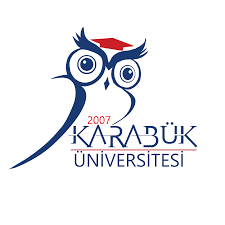 TEKNİK/SOSYAL GEZİ KATILIM BEYANI ve GEZİ KURALLARIGezi sırasında kendimin ve işletmenin güvenliği için, sorumlu öğretim elemanı ve kurum yetkilileri tarafından yapılacak uyarılara ve verilen talimatlara uyacağımı, Gezi sırasında gerekli görülen kişisel koruyucu malzemeleri gezi boyunca kullanacağımı, Gezi sırasında bağımsız hareket etmeyeceğimi, öğretim elemanından izin almadan geziden ayrılmayacağımı, Gezi sırasında öğrencilik vasıflarına uygun olmayan davranışlarda bulunmayacağımı,Gezide fotoğrafımın çekilmesi, web sitesi vb. sosyal veya basılı medya ortamlarında yayınlanması halinde herhangi bir şekilde hak talebinde bulunmayacağımı,Gezi esnasında kendimin çektiği fotoğrafları gezi sonrası dijital ortamda bölümümüze teslim edeceğimi,Gezi sırasında olabilecek kazalar sonucunda tarafıma gelebilecek bedeni ve maddi zararlardan, doğacak bütün olumsuzluklarda sorumluluğun tarafıma ait olduğunu, bölümümüzü/dekanlığımızı sorumlu tutmayacağımı, geziye katılmamı engelleyecek bir alerjik ve sağlık sorunumun bulunmadığını beyan ve taahhüt ediyor ve Bölümünüzün ……/…../202… tarihinde yapacağı Teknik/Sosyal geziye bilgim ve rızam dahilinde katılmak istiyorum. Gereğini arz ederim.  TEKNİK/SOSYAL GEZİ GEZİ DÜZENLERKEN HAZIR EDİLMESİ GEREKEN EVRAKLARAraç Üniversiteden temin edilecekse;Geziden 15 gün önce başvuru işlemleri yapılmalıdır.Üniversitemiz öğrencileri tarafından düzenlenen kültürel, bilimsel, sportif vb. etkinliklerde Üniversitemiz araçlarının kullanıldığı durumlarda, etkinliklerde kullanılan araçların yakıt giderleri katılımcılarca karşılanır. Bu amaçla tahsis edilecek araçların yakıt depoları dolu olarak teslim edilir, etkinlik sonunda dolu olarak teslim alınır.Araç Özle bir Firma/Seyahat firmasından temin edilecekse;Yükleniciye ait İşletme Belgesinin onaylı suretiYüklenicinin faal seyahat firması olduğunu gösteren belgeGörevlendirilmesi halinde tur rehber/rehberlerine ait profesyonel turist rehberi kimlik kartının yüklenici tarafından onaylı suretiAraç sürücüsünün /sürücülerinin “Sürücü Belgesi” ile “Mesleki Yeterlilik Belgesi” (SRC2 yüklenici tarafından onaylı sureti,Taşıma mesafesine bakılmaksızın il sınırları içinde yapılacak geziler ile 100 km´ye kadar olan il dışı geziler için kullanılacak araçlara ilişkin “(Y) Yetki Belgesi”, 100 km´yi aşan il dışı gezilerde kullanılacak araçlara ilişkin (D2)Yetki Belgesinin TÜRSAB onaylı bir sureti,Yüklenici tarafından onaylatılmış araç ruhsatının sureti,Araçların “zorunlu mali sorumluluk (trafik) sigorta poliçesi” karayolu yolcu taşımacılığı zorunlu koltuk ferdi kaza sigorta poliçesi ve karayolu mali sorumluluk sigorta poliçesinin birer sureti,Araç, yüklenici tarafından kiralanmış ise yüklenici tarafından onaylanmış sözleşme sureti,Gezi planı ve T.C. Kimlik numaralarının yazıldığı listeİmza:Tarih: Öğrencinin;Öğrencinin;No :Adı ve Soyadı	:Telefon No	     :Acil durumda iletişim kurulacak kişinin;Acil durumda iletişim kurulacak kişinin;Adı ve Soyadı	:Telefon No	     :Gezi Yapılacak Yer: